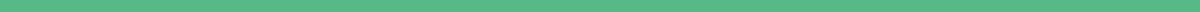 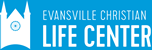 Evansville Christian Life Center                                       509 South Kentucky AvenueEvansville, IN 47714(812) 423-9222Administrative Receptionist Evansville Christian Health Clinic (ECHC)Reports to:  Director of Medical Care Services
FLSA Status: Non-Exempt Narrative Description: 
The Administrative Receptionist is responsible for handling and running the front desk as people walk into the Evansville Christian Health Clinic. Main duties include answering the phone, opening and locking up the building, interacting and directing volunteers, and warmly greeting individuals as they come in the building. Specific Responsibilities:Works efficiently with an emphasis on departmental harmony and organization Qualifications:To perform this job successfully, an individual must have accepted Christ as their personal savior, be an active member of an evangelical (Bible-believing) church, and be able to carry out each of the major duties satisfactorily.  Reasonable accommodations may be made to enable individuals with disabilities to perform the essential functions. The following requirements are representative of the knowledge, skill, and/or ability required.  Education and Experience:High School diploma or GED requiredFamiliarity with phone systemsPrevious experience with Microsoft Office and ExcelSkills Level:Ability to read, analyze, and interpret information accurately in order to effectively present, respond, and appropriately interact with those entering or exiting the Evansville Christian Health Clinic  Excellent interpersonal, oral and written communication skillsAdequate computer skills, including Word and ExcelCustomer focus with an appropriate level of professionalismAbility to exercise sound judgement in implementing decisive leadership and discipline according to human resource policiesHandles pressure while having a good attitude and work ethicReasoning Ability:Ability to exercise sound judgment in implementing decisions designed to carry out the objectives of particular tasks and policies of the ECHC and ECLC programs must possess the ability to prioritize work responsibilities and must be a self-starter.   Physical Demands:While performing the duties of this job, the employee is regularly required to sit, use hands to finger, handle, or feel; reach with hands and arms, and talk or hear.  The employee is occasionally required to stand, walk, climb or balance; and stoop, kneel, or crouch.  Also, the Administrative Receptionist must be able to combat frustration and personal or work stress without allowing it to interfere with their relationships with staff, volunteers, and/or clients. Work Environment:The work environment characteristics described here are representative of those an employee encounters while performing the essential functions of this job. The noise level in the work environment is normally low to moderate.Disclaimer:This job description is not all-inclusive, and employees may perform other reasonably-related business responsibilities or duties as assigned by the Director of Medical Care Services, and/or the Executive Director/CEO. This organization reserves the right to revise or change position duties as needed.  This job description does not constitute a written or implied contract of employment.Consent/Acceptance Clause:I have read and understand the above-mentioned qualifications and requirements for this job position.  I meet or exceed the qualifications outlined in this job description.  I am willing to carry out these specifications according to the Evansville Christian Life Center policies and procedures.Employee Signature                                                                        Date